Министерство финансов Российской Федерации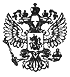 Письмо№ 24-06-07/50609 от 31.05.2024О привлечении к исполнению контракта субподрядчиков, соисполнителей из числа СМП, СОНКО, если победитель закупки в ходе исполнения контракта будет исключен из реестра СМПВопрос: В документации о закупке установлено требование о привлечении к исполнению контракта субподрядчиков, соисполнителей из числа СМП (в соответствии с ч. 5 ст. 30 Федерального закона от 05.04.2013 N 44-ФЗ) в размере 25%. Но победитель закупки, с которым был заключен контракт, сам оказался СМП, который, однако, в ходе исполнения контракта будет исключен из реестра СМП. Нужно ли ему будет привлечь к исполнению контракта СМП в объеме 25% от цены контракта? Будет ли включаться данная закупка в отчет об объеме закупок у СМП и СОНКО?Ответ: Департамент бюджетной политики в сфере контрактной системы Минфина России (далее - Департамент), рассмотрев обращение ООО от 03.05.2024, направленное посредством электронной почты письмом от 03.05.2024, по вопросу применения положений Федерального закона от 05.04.2013 N 44-ФЗ "О контрактной системе в сфере закупок товаров, работ, услуг для обеспечения государственных и муниципальных нужд" (далее - Закон N 44-ФЗ) в части привлечения к исполнению контракта субподрядчиков, соисполнителей из числа субъектов малого предпринимательства, социально ориентированных некоммерческих организаций (далее - СМП, СОНКО), сообщает следующее.Положениями пунктов 11.8 и 12.5 Регламента Министерства финансов Российской Федерации, утвержденного приказом Минфина России от 14.09.2018 N 194н, предусмотрено, что Минфином России не осуществляются разъяснение законодательства Российской Федерации, практики его применения, толкование норм, терминов и понятий по обращениям, а также не рассматриваются по существу обращения по оценке конкретных хозяйственных ситуаций.Вместе с тем в рамках установленной компетенции Департамент полагает возможным отметить следующее.Согласно части 5 статьи 30 Закона N 44-ФЗ заказчик при определении поставщика (подрядчика, исполнителя) вправе установить в извещении об осуществлении закупки требование к поставщику (подрядчику, исполнителю), не являющемуся СМП или СОНКО, о привлечении к исполнению контракта субподрядчиков, соисполнителей из числа СМП, СОНКО.Таким образом, если по результатам закупки, осуществленной в соответствии с частью 5 статьи 30 Закона N 44-ФЗ, контракт заключается с поставщиком (подрядчиком, исполнителем), являющимся СМП, требование о привлечении к исполнению контракта субподрядчиков, соисполнителей из числа СМП, СОНКО к нему не предъявляется.При этом в случае, если поставщик (подрядчик, исполнитель), с которым заключен контракт в соответствии с частью 5 статьи 30 Закона N 44-ФЗ, является СМП или СОНКО, в позиции 6 раздела II Формы отчета <*> учитывается объем, установленный условиями контракта в виде процента цены контракта <**>.--------------------------------<*> Форма отчета об объеме закупок у субъектов малого предпринимательства и социально ориентированных некоммерческих организаций, утвержденная постановлением Правительства Российской Федерации от 17.03.2015 N 238 "О порядке подготовки отчета об объеме закупок у субъектов малого предпринимательства и социально ориентированных некоммерческих организаций, его размещения в единой информационной системе и внесении изменения в Положение о Межведомственной комиссии по отбору инвестиционных проектов, российских кредитных организаций и международных финансовых организаций для участия в Программе поддержки инвестиционных проектов, реализуемых на территории Российской Федерации на основе проектного финансирования" (далее - Постановление N 238).<**> Подпункт "е" пункта 2 Требований к заполнению формы отчета об объеме закупок у субъектов малого предпринимательства и социально ориентированных некоммерческих организаций, являющихся приложением к Правилам подготовки отчета об объеме закупок у субъектов малого предпринимательства и социально ориентированных некоммерческих организаций, его размещения в единой информационной системе, утвержденным Постановлением N 238.Согласно части 1 статьи 34 Закона N 44-ФЗ контракт заключается на условиях, предусмотренных извещением об осуществлении закупки или приглашением, документацией о закупке, заявкой участника закупки, с которым заключается контракт, за исключением случаев, в которых в соответствии с Законом N 44-ФЗ извещение об осуществлении закупки или приглашение, документация о закупке, заявка не предусмотрены.Учитывая изложенное, Законом N 44-ФЗ установлено, что заключение контракта должно происходить в соответствии с извещением об осуществлении закупки и заявкой участника закупки, с которым заключается контракт.В соответствии с частью 2 статьи 34 Закона N 44-ФЗ при исполнении контракта изменение его существенных условий не допускается, за исключением случаев, предусмотренных Законом N 44-ФЗ.При этом Департамент отмечает, что возможность изменения условия о привлечении к исполнению контракта субподрядчиков, соисполнителей из числа СМП, СОНКО положениями Закона N 44-ФЗ не предусмотрена.Таким образом, в случае, если в ходе исполнения контракта поставщик (подрядчик, исполнитель) перестал относится к категории СМП, но на момент определения поставщика (подрядчика, исполнителя) участник закупки являлся СМП, у такого поставщика (подрядчика, исполнителя) отсутствует необходимость привлечения к исполнению контракта субподрядчиков, соисполнителей из числа СМП, СОНКО.Заместитель директора ДепартаментаН.В.КОНКИНА31.05.2024